СХЕМА РАЗМЕЩЕНИЯ ПАЛЕТ В ЕВРОФУРЕЕврофура 82 — 90 м3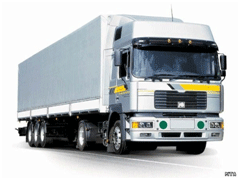 Схема для европаллеты 800мм x 1200мм 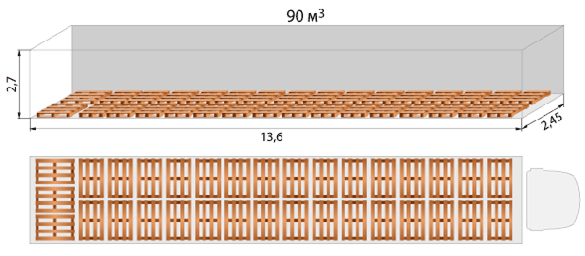 Внутренняя длина:13,6 м.Внутренняя ширина:2,45 м.Внутренняя высота:2,7 м.Вместимость:33 европаллета (европоддона)Грузоподъемность:20 т.Полезный обьем:90 м3